 *Evidence or supporting documentation demonstrating the contact’s authority with the organization must be provided if requested.Regional Development CorporationRegional Development CorporationRegional Development Corporation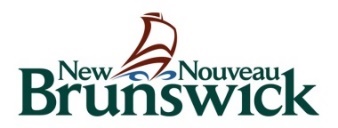 Lead NumberLead NumberLead NumberLead NumberLead NumberRegional Development CorporationRegional Development CorporationRegional Development CorporationDate ReceivedDate ReceivedDate ReceivedDate ReceivedDate ReceivedRegional Development CorporationRegional Development CorporationRegional Development CorporationSECTION 1: BACKGROUND OF THE APPLICANTSECTION 1: BACKGROUND OF THE APPLICANTSECTION 1: BACKGROUND OF THE APPLICANTSECTION 1: BACKGROUND OF THE APPLICANTSECTION 1: BACKGROUND OF THE APPLICANTSECTION 1: BACKGROUND OF THE APPLICANTSECTION 1: BACKGROUND OF THE APPLICANTSECTION 1: BACKGROUND OF THE APPLICANTSECTION 1: BACKGROUND OF THE APPLICANTSECTION 1: BACKGROUND OF THE APPLICANTSECTION 1: BACKGROUND OF THE APPLICANTSECTION 1: BACKGROUND OF THE APPLICANTSECTION 1: BACKGROUND OF THE APPLICANTSECTION 1: BACKGROUND OF THE APPLICANTSECTION 1: BACKGROUND OF THE APPLICANTSECTION 1: BACKGROUND OF THE APPLICANTSECTION 1: BACKGROUND OF THE APPLICANTSECTION 1: BACKGROUND OF THE APPLICANTLegal name of the applicant Legal name of the applicant Legal name of the applicant Legal name of the applicant Legal name of the applicant Legal name of the applicant Legal name of the applicant Legal name of the applicant Legal name of the applicant Legal name of the applicant Legal name of the applicant Legal name of the applicant Legal name of the applicant Legal name of the applicant Legal name of the applicant Legal name of the applicant Legal name of the applicant Legal name of the applicant Type of legal entity:Type of legal entity:Type of legal entity:Type of legal entity:Type of legal entity:Type of legal entity:Type of legal entity:Type of legal entity:Type of legal entity:Type of legal entity:Type of legal entity:Type of legal entity:Type of legal entity:Type of legal entity:Type of legal entity:Type of legal entity:Type of legal entity:Type of legal entity:  Corporation  Corporation  Municipality  Municipality  Non-profit Organization  Non-profit Organization  Non-profit Organization  Non-profit Organization  Non-profit Organization  Non-profit Organization  Non-profit Organization  Non-profit Organization  Non-profit Organization  Non-profit Organization  Non-profit Organization  Non-profit Organization  First Nation  First NationStreet Address:Street Address:Street Address:Street Address:Street Address:Mailing Address (if different)Mailing Address (if different)Mailing Address (if different)Mailing Address (if different)Mailing Address (if different)Mailing Address (if different)Mailing Address (if different)Mailing Address (if different)Mailing Address (if different)Mailing Address (if different)Mailing Address (if different)Mailing Address (if different)Name and title of the person who will be the authorized contact:Name and title of the person who will be the authorized contact:Name and title of the person who will be the authorized contact:Name and title of the person who will be the authorized contact:Name and title of the person who will be the authorized contact:Name and title of the person who will be the authorized contact:Name and title of the person who will be the authorized contact:Name and title of the person who will be the authorized contact:Name and title of the person who will be the authorized contact:Name and title of the person who will be the authorized contact:Name and title of the person who will be the authorized contact:Name and title of the person who will be the authorized contact:NameTitleTitlePhone #FaxFaxMobile #EmailEmailIs this person an authorized* signing officer of the applicant?Is this person an authorized* signing officer of the applicant?Is this person an authorized* signing officer of the applicant?Is this person an authorized* signing officer of the applicant?Is this person an authorized* signing officer of the applicant?Is this person an authorized* signing officer of the applicant?Is this person an authorized* signing officer of the applicant?Is this person an authorized* signing officer of the applicant?Is this person an authorized* signing officer of the applicant?Is this person an authorized* signing officer of the applicant?Is this person an authorized* signing officer of the applicant?Is this person an authorized* signing officer of the applicant?Is this person an authorized* signing officer of the applicant?  Yes  Yes  Yes  Yes  No% of HST refunded by the Canada Revenue Agency:% of HST refunded by the Canada Revenue Agency:% of HST refunded by the Canada Revenue Agency:% of HST refunded by the Canada Revenue Agency:% of HST refunded by the Canada Revenue Agency:% of HST refunded by the Canada Revenue Agency:% of HST refunded by the Canada Revenue Agency:% of HST refunded by the Canada Revenue Agency:%%%%%%SECTION 2: SUMMARY OF PROJECT INFORMATIONSECTION 2: SUMMARY OF PROJECT INFORMATIONSECTION 2: SUMMARY OF PROJECT INFORMATIONSECTION 2: SUMMARY OF PROJECT INFORMATIONSECTION 2: SUMMARY OF PROJECT INFORMATIONSECTION 2: SUMMARY OF PROJECT INFORMATIONSECTION 2: SUMMARY OF PROJECT INFORMATIONProject title:Location of project:Location of project:Location of project:Location of project:Location of project:(Town/City/Village)(Town/City/Village)(Town/City/Village)(Town/City/Village)(Town/City/Village)Short project Description Short project Description Short project Description Short project Description Short project Description Short project Description Short project Description Select the measurable outcome of the project (must select at least one):Select the measurable outcome of the project (must select at least one):Select the measurable outcome of the project (must select at least one):Select the measurable outcome of the project (must select at least one):Select the measurable outcome of the project (must select at least one):Select the measurable outcome of the project (must select at least one):Select the measurable outcome of the project (must select at least one):Economic BenefitEconomic BenefitEconomic BenefitIncreased CapacityIncreased CapacityIncreased CapacityIncreased CapacityProject supports the attraction and retention of peopleProject leverages other investments Project result in establishing/expanding businesses, increasing export sales, productivity, or competitiveness and succession planningProject supports the attraction and retention of peopleProject leverages other investments Project result in establishing/expanding businesses, increasing export sales, productivity, or competitiveness and succession planningProject supports the attraction and retention of peopleProject leverages other investments Project result in establishing/expanding businesses, increasing export sales, productivity, or competitiveness and succession planningSupports regional collaboration (e.g., shared service agreement in place)Information to make better informed decisions (e.g., feasibility studies, needs assessment, business plans, pilots, etc.)Supports regional collaboration (e.g., shared service agreement in place)Information to make better informed decisions (e.g., feasibility studies, needs assessment, business plans, pilots, etc.)Supports regional collaboration (e.g., shared service agreement in place)Information to make better informed decisions (e.g., feasibility studies, needs assessment, business plans, pilots, etc.)Supports regional collaboration (e.g., shared service agreement in place)Information to make better informed decisions (e.g., feasibility studies, needs assessment, business plans, pilots, etc.)Community / Social BenefitsCommunity / Social BenefitsCommunity / Social BenefitsTourism / Hosting of National EventsTourism / Hosting of National EventsTourism / Hosting of National EventsTourism / Hosting of National EventsProject will result in capital asset upgrade and/or new capital asset that is sustainableProject will result in an increase in number of people using the assetProject will result in capital asset upgrade and/or new capital asset that is sustainableProject will result in an increase in number of people using the assetProject will result in capital asset upgrade and/or new capital asset that is sustainableProject will result in an increase in number of people using the assetNational cultural or sporting event to be hosted in NBNational cultural or sporting event to be hosted in NBNational cultural or sporting event to be hosted in NBNational cultural or sporting event to be hosted in NBEstimated start date of the project:Estimated start date of the project:Estimated completion date of the project:Estimated completion date of the project:Has funding been requested from other government sources?Has funding been requested from other government sources?Has funding been requested from other government sources?Has funding been requested from other government sources?Has funding been requested from other government sources?  YES  NOIf so, please specify the Department and the name and contact information of your contact person at the DepartmentIf so, please specify the Department and the name and contact information of your contact person at the DepartmentIf so, please specify the Department and the name and contact information of your contact person at the DepartmentIf so, please specify the Department and the name and contact information of your contact person at the DepartmentEstimated total project cost:Estimated total project cost:Estimated total project cost:Estimated total project cost:$$$Amount requested from RDC:Amount requested from RDC:Amount requested from RDC:Amount requested from RDC:$$$SECTION 3: REQUIRED DOCUMENTATIONAll requests must provide the following documentation:A business case detailing aspects of the project such as:The purpose of the projectWhy the applicant is best suited to deliver the intended results;The cost related to delivering on the initiative;The funding structure (i.e. who will pay for what);The deliverable product or service;The expected results (how they will be measured);Endorsement and/or support from the sector, region or community;Most current year-end financial statements and current financial statements for request over $200,000;EvaluationEach proposal will be assessed against the following criteria:Project benefits -The proposed project benefits, and their value to the province / region.Measurable outcome – How the selected outcome in section 2 will be measured and determine project success.Project viability - How the project benefits can be realized / completed as proposed.Project sustainability - How the project benefits or the intended effects of the project can be maintained once it has been completed.Applicant viability -The state of the operational and financial stability of the applicant.Applicant capacity -The management and financial capacity of the client to meet costs associated with the delivery of the project.SECTION 4: REPRESENTATIONS, AUTHORIZATION AND CONSENTSSECTION 4: REPRESENTATIONS, AUTHORIZATION AND CONSENTSSECTION 4: REPRESENTATIONS, AUTHORIZATION AND CONSENTSSECTION 4: REPRESENTATIONS, AUTHORIZATION AND CONSENTSSECTION 4: REPRESENTATIONS, AUTHORIZATION AND CONSENTSRight to Information: The Applicant understands that the information provided may be accessible under the Right to Information and Protection of Privacy Act.Right to Information: The Applicant understands that the information provided may be accessible under the Right to Information and Protection of Privacy Act.Right to Information: The Applicant understands that the information provided may be accessible under the Right to Information and Protection of Privacy Act.Right to Information: The Applicant understands that the information provided may be accessible under the Right to Information and Protection of Privacy Act.Right to Information: The Applicant understands that the information provided may be accessible under the Right to Information and Protection of Privacy Act.Consents - The applicant and if applicable, the guarantor(s), for themselves and their respective directors and officers, if incorporated (each corporation declaring, where applicable, that it has obtained the consent of these individuals to provide such consent on their behalf), hereby consent to the Department or Agency of the Province of New Brunswick receiving the application for financial assistance:collecting personal and commercial information (“Information”) from such persons, firms, corporations, government authorities, institutions or agencies (“Third Parties”) and authorizes those Third Parties to disclose the Information to the Department or Agency  and making any inquiries deemed necessary with such Third Party in order to reach a decision on any financial assistance application made and for the continuing administration of any assistance granted;exchanging reasonably necessary Information, for the purposes of evaluating the application, with another Department or Agency of the Province of New Brunswick or the Federal Government, financial institutions or financial partners for any project under consideration;sharing Information with credit agencies for credit history analysis and external agencies for background checks by a Department or Agency of the government of the Province of New Brunswick or other institutions;access the project site by the Department or Agency to verify that the project will be undertaken and completed in accordance with the terms outlined in this application; andsharing Information with legal authorities in case of fraud or suspected fraud; or with financial institutions (a) to prevent or control fraud; or (b) when there is a breach of any financing agreement.Legal  and  Financial - The applicant and if applicable, the guarantor(s), or the applicant’s/guarantor’s partners or shareholders, as the case may be, either declare the following statements are true and/or disclose with appropriate details at the bottom of this form any statement that cannot be true:comply with any and all applicable Provincial and Federal laws and regulations;have no material undisclosed litigation, legal action, suit or claim pending, underway or looming, nor any proceedings before any court, tribunal, government board or agency now underway or looming, and there is no unexecuted judgment rendered against them;are not in default under any material contracts to which they are a party or that affect the applicant’s/guarantor’s business or assets;are not in arrears in the payment of any income, business or property taxes, GST, HST, sales tax, payroll deductions, etc.;have not been declared bankrupt under bankruptcy proceedings (discharged or undischarged) and have not been the subject of other insolvency proceedings or proposals;confirm that there has been no material worsening in the financial position or operations of the applicant/guarantor(s) since end date of the last fiscal year of the applicant/guarantor(s) for which a balance sheet and income statement have been provided;confirm that the company has the financial ability to carry out the proposed project;confirm that the company, related companies or individuals having control of the company were not involved in past defaults on government financial assistance with the Province of New Brunswick unless such information has been disclosed in this application;  confirm that the shareholders (defined as any person holding more than 5% of the issued share capital), directors, officers, and any member of their immediate families are not currently, or within the last 12 months, a New Brunswick provincial official such as Deputy Minister, Executive Staff Member, a Head of Crown Corporation, on the Board of Directors of a Crown Corporation;confirm that neither shareholders (defined as any person holding more than 5% of the issued share capital) nor directors have been convicted of a criminal offence related to fraud or financial misappropriation; the information and representations contained in this application form are true and correct to the best of the applicants’ knowledge and belief.  If the applicant is a business, then the undersigned also certifies that he/she has authority to make this application on behalf of the business; and are not acting on behalf of, or for the benefit of, an unauthorized third party.Politically Exposed – None of the individual applicants or the applicant’s/guarantor’s partners, shareholders (defined as any person holding more than 5% of the issued share capital), directors or officers, as the case may be, or any Family members or Close associates thereof, holds or has ever held one of the following offices or positions in Canada or, in or on behalf of a foreign country:head of state or government in foreign country; Governor general or lieutenant governor in Canada; member of a Senate, executive council of government or a legislature; leader or president of a political party in a legislature;deputy minister (or equivalent); ambassador or an ambassador’s attaché or counsellor; military general (or higher rank);president of a federal or provincial crown corporation or state-owned company or state-owned bank; or head of a government agency; andjudge of an appeal court; mayor; head of an international organization that is established by governments or head of an institution of any such organization.In cases where an individual applicants or the applicant’s/guarantor’s partners, shareholders, directors or officers, as the case may be, or any Family members or Close associates thereof has held one of the above noted positions please identify the individual and disclose appropriate information below.For the purpose of this paragraph: “Family member” means one of the following: (i) spouse or common-law partner; (ii) child; (iii) mother or father; (iv) spouse’s or common-law partner’s mother or father; and (v) a child of their mother or father. “Close associate” means a person closely connected to a person listed above in (1) to (4) for personal or business reasons.Please disclose and provide clarification regarding section 4 above: clarification by applicant/guarantor(s) regarding any statements, which cannot be declared true and accurateConsents - The applicant and if applicable, the guarantor(s), for themselves and their respective directors and officers, if incorporated (each corporation declaring, where applicable, that it has obtained the consent of these individuals to provide such consent on their behalf), hereby consent to the Department or Agency of the Province of New Brunswick receiving the application for financial assistance:collecting personal and commercial information (“Information”) from such persons, firms, corporations, government authorities, institutions or agencies (“Third Parties”) and authorizes those Third Parties to disclose the Information to the Department or Agency  and making any inquiries deemed necessary with such Third Party in order to reach a decision on any financial assistance application made and for the continuing administration of any assistance granted;exchanging reasonably necessary Information, for the purposes of evaluating the application, with another Department or Agency of the Province of New Brunswick or the Federal Government, financial institutions or financial partners for any project under consideration;sharing Information with credit agencies for credit history analysis and external agencies for background checks by a Department or Agency of the government of the Province of New Brunswick or other institutions;access the project site by the Department or Agency to verify that the project will be undertaken and completed in accordance with the terms outlined in this application; andsharing Information with legal authorities in case of fraud or suspected fraud; or with financial institutions (a) to prevent or control fraud; or (b) when there is a breach of any financing agreement.Legal  and  Financial - The applicant and if applicable, the guarantor(s), or the applicant’s/guarantor’s partners or shareholders, as the case may be, either declare the following statements are true and/or disclose with appropriate details at the bottom of this form any statement that cannot be true:comply with any and all applicable Provincial and Federal laws and regulations;have no material undisclosed litigation, legal action, suit or claim pending, underway or looming, nor any proceedings before any court, tribunal, government board or agency now underway or looming, and there is no unexecuted judgment rendered against them;are not in default under any material contracts to which they are a party or that affect the applicant’s/guarantor’s business or assets;are not in arrears in the payment of any income, business or property taxes, GST, HST, sales tax, payroll deductions, etc.;have not been declared bankrupt under bankruptcy proceedings (discharged or undischarged) and have not been the subject of other insolvency proceedings or proposals;confirm that there has been no material worsening in the financial position or operations of the applicant/guarantor(s) since end date of the last fiscal year of the applicant/guarantor(s) for which a balance sheet and income statement have been provided;confirm that the company has the financial ability to carry out the proposed project;confirm that the company, related companies or individuals having control of the company were not involved in past defaults on government financial assistance with the Province of New Brunswick unless such information has been disclosed in this application;  confirm that the shareholders (defined as any person holding more than 5% of the issued share capital), directors, officers, and any member of their immediate families are not currently, or within the last 12 months, a New Brunswick provincial official such as Deputy Minister, Executive Staff Member, a Head of Crown Corporation, on the Board of Directors of a Crown Corporation;confirm that neither shareholders (defined as any person holding more than 5% of the issued share capital) nor directors have been convicted of a criminal offence related to fraud or financial misappropriation; the information and representations contained in this application form are true and correct to the best of the applicants’ knowledge and belief.  If the applicant is a business, then the undersigned also certifies that he/she has authority to make this application on behalf of the business; and are not acting on behalf of, or for the benefit of, an unauthorized third party.Politically Exposed – None of the individual applicants or the applicant’s/guarantor’s partners, shareholders (defined as any person holding more than 5% of the issued share capital), directors or officers, as the case may be, or any Family members or Close associates thereof, holds or has ever held one of the following offices or positions in Canada or, in or on behalf of a foreign country:head of state or government in foreign country; Governor general or lieutenant governor in Canada; member of a Senate, executive council of government or a legislature; leader or president of a political party in a legislature;deputy minister (or equivalent); ambassador or an ambassador’s attaché or counsellor; military general (or higher rank);president of a federal or provincial crown corporation or state-owned company or state-owned bank; or head of a government agency; andjudge of an appeal court; mayor; head of an international organization that is established by governments or head of an institution of any such organization.In cases where an individual applicants or the applicant’s/guarantor’s partners, shareholders, directors or officers, as the case may be, or any Family members or Close associates thereof has held one of the above noted positions please identify the individual and disclose appropriate information below.For the purpose of this paragraph: “Family member” means one of the following: (i) spouse or common-law partner; (ii) child; (iii) mother or father; (iv) spouse’s or common-law partner’s mother or father; and (v) a child of their mother or father. “Close associate” means a person closely connected to a person listed above in (1) to (4) for personal or business reasons.Please disclose and provide clarification regarding section 4 above: clarification by applicant/guarantor(s) regarding any statements, which cannot be declared true and accurateConsents - The applicant and if applicable, the guarantor(s), for themselves and their respective directors and officers, if incorporated (each corporation declaring, where applicable, that it has obtained the consent of these individuals to provide such consent on their behalf), hereby consent to the Department or Agency of the Province of New Brunswick receiving the application for financial assistance:collecting personal and commercial information (“Information”) from such persons, firms, corporations, government authorities, institutions or agencies (“Third Parties”) and authorizes those Third Parties to disclose the Information to the Department or Agency  and making any inquiries deemed necessary with such Third Party in order to reach a decision on any financial assistance application made and for the continuing administration of any assistance granted;exchanging reasonably necessary Information, for the purposes of evaluating the application, with another Department or Agency of the Province of New Brunswick or the Federal Government, financial institutions or financial partners for any project under consideration;sharing Information with credit agencies for credit history analysis and external agencies for background checks by a Department or Agency of the government of the Province of New Brunswick or other institutions;access the project site by the Department or Agency to verify that the project will be undertaken and completed in accordance with the terms outlined in this application; andsharing Information with legal authorities in case of fraud or suspected fraud; or with financial institutions (a) to prevent or control fraud; or (b) when there is a breach of any financing agreement.Legal  and  Financial - The applicant and if applicable, the guarantor(s), or the applicant’s/guarantor’s partners or shareholders, as the case may be, either declare the following statements are true and/or disclose with appropriate details at the bottom of this form any statement that cannot be true:comply with any and all applicable Provincial and Federal laws and regulations;have no material undisclosed litigation, legal action, suit or claim pending, underway or looming, nor any proceedings before any court, tribunal, government board or agency now underway or looming, and there is no unexecuted judgment rendered against them;are not in default under any material contracts to which they are a party or that affect the applicant’s/guarantor’s business or assets;are not in arrears in the payment of any income, business or property taxes, GST, HST, sales tax, payroll deductions, etc.;have not been declared bankrupt under bankruptcy proceedings (discharged or undischarged) and have not been the subject of other insolvency proceedings or proposals;confirm that there has been no material worsening in the financial position or operations of the applicant/guarantor(s) since end date of the last fiscal year of the applicant/guarantor(s) for which a balance sheet and income statement have been provided;confirm that the company has the financial ability to carry out the proposed project;confirm that the company, related companies or individuals having control of the company were not involved in past defaults on government financial assistance with the Province of New Brunswick unless such information has been disclosed in this application;  confirm that the shareholders (defined as any person holding more than 5% of the issued share capital), directors, officers, and any member of their immediate families are not currently, or within the last 12 months, a New Brunswick provincial official such as Deputy Minister, Executive Staff Member, a Head of Crown Corporation, on the Board of Directors of a Crown Corporation;confirm that neither shareholders (defined as any person holding more than 5% of the issued share capital) nor directors have been convicted of a criminal offence related to fraud or financial misappropriation; the information and representations contained in this application form are true and correct to the best of the applicants’ knowledge and belief.  If the applicant is a business, then the undersigned also certifies that he/she has authority to make this application on behalf of the business; and are not acting on behalf of, or for the benefit of, an unauthorized third party.Politically Exposed – None of the individual applicants or the applicant’s/guarantor’s partners, shareholders (defined as any person holding more than 5% of the issued share capital), directors or officers, as the case may be, or any Family members or Close associates thereof, holds or has ever held one of the following offices or positions in Canada or, in or on behalf of a foreign country:head of state or government in foreign country; Governor general or lieutenant governor in Canada; member of a Senate, executive council of government or a legislature; leader or president of a political party in a legislature;deputy minister (or equivalent); ambassador or an ambassador’s attaché or counsellor; military general (or higher rank);president of a federal or provincial crown corporation or state-owned company or state-owned bank; or head of a government agency; andjudge of an appeal court; mayor; head of an international organization that is established by governments or head of an institution of any such organization.In cases where an individual applicants or the applicant’s/guarantor’s partners, shareholders, directors or officers, as the case may be, or any Family members or Close associates thereof has held one of the above noted positions please identify the individual and disclose appropriate information below.For the purpose of this paragraph: “Family member” means one of the following: (i) spouse or common-law partner; (ii) child; (iii) mother or father; (iv) spouse’s or common-law partner’s mother or father; and (v) a child of their mother or father. “Close associate” means a person closely connected to a person listed above in (1) to (4) for personal or business reasons.Please disclose and provide clarification regarding section 4 above: clarification by applicant/guarantor(s) regarding any statements, which cannot be declared true and accurateConsents - The applicant and if applicable, the guarantor(s), for themselves and their respective directors and officers, if incorporated (each corporation declaring, where applicable, that it has obtained the consent of these individuals to provide such consent on their behalf), hereby consent to the Department or Agency of the Province of New Brunswick receiving the application for financial assistance:collecting personal and commercial information (“Information”) from such persons, firms, corporations, government authorities, institutions or agencies (“Third Parties”) and authorizes those Third Parties to disclose the Information to the Department or Agency  and making any inquiries deemed necessary with such Third Party in order to reach a decision on any financial assistance application made and for the continuing administration of any assistance granted;exchanging reasonably necessary Information, for the purposes of evaluating the application, with another Department or Agency of the Province of New Brunswick or the Federal Government, financial institutions or financial partners for any project under consideration;sharing Information with credit agencies for credit history analysis and external agencies for background checks by a Department or Agency of the government of the Province of New Brunswick or other institutions;access the project site by the Department or Agency to verify that the project will be undertaken and completed in accordance with the terms outlined in this application; andsharing Information with legal authorities in case of fraud or suspected fraud; or with financial institutions (a) to prevent or control fraud; or (b) when there is a breach of any financing agreement.Legal  and  Financial - The applicant and if applicable, the guarantor(s), or the applicant’s/guarantor’s partners or shareholders, as the case may be, either declare the following statements are true and/or disclose with appropriate details at the bottom of this form any statement that cannot be true:comply with any and all applicable Provincial and Federal laws and regulations;have no material undisclosed litigation, legal action, suit or claim pending, underway or looming, nor any proceedings before any court, tribunal, government board or agency now underway or looming, and there is no unexecuted judgment rendered against them;are not in default under any material contracts to which they are a party or that affect the applicant’s/guarantor’s business or assets;are not in arrears in the payment of any income, business or property taxes, GST, HST, sales tax, payroll deductions, etc.;have not been declared bankrupt under bankruptcy proceedings (discharged or undischarged) and have not been the subject of other insolvency proceedings or proposals;confirm that there has been no material worsening in the financial position or operations of the applicant/guarantor(s) since end date of the last fiscal year of the applicant/guarantor(s) for which a balance sheet and income statement have been provided;confirm that the company has the financial ability to carry out the proposed project;confirm that the company, related companies or individuals having control of the company were not involved in past defaults on government financial assistance with the Province of New Brunswick unless such information has been disclosed in this application;  confirm that the shareholders (defined as any person holding more than 5% of the issued share capital), directors, officers, and any member of their immediate families are not currently, or within the last 12 months, a New Brunswick provincial official such as Deputy Minister, Executive Staff Member, a Head of Crown Corporation, on the Board of Directors of a Crown Corporation;confirm that neither shareholders (defined as any person holding more than 5% of the issued share capital) nor directors have been convicted of a criminal offence related to fraud or financial misappropriation; the information and representations contained in this application form are true and correct to the best of the applicants’ knowledge and belief.  If the applicant is a business, then the undersigned also certifies that he/she has authority to make this application on behalf of the business; and are not acting on behalf of, or for the benefit of, an unauthorized third party.Politically Exposed – None of the individual applicants or the applicant’s/guarantor’s partners, shareholders (defined as any person holding more than 5% of the issued share capital), directors or officers, as the case may be, or any Family members or Close associates thereof, holds or has ever held one of the following offices or positions in Canada or, in or on behalf of a foreign country:head of state or government in foreign country; Governor general or lieutenant governor in Canada; member of a Senate, executive council of government or a legislature; leader or president of a political party in a legislature;deputy minister (or equivalent); ambassador or an ambassador’s attaché or counsellor; military general (or higher rank);president of a federal or provincial crown corporation or state-owned company or state-owned bank; or head of a government agency; andjudge of an appeal court; mayor; head of an international organization that is established by governments or head of an institution of any such organization.In cases where an individual applicants or the applicant’s/guarantor’s partners, shareholders, directors or officers, as the case may be, or any Family members or Close associates thereof has held one of the above noted positions please identify the individual and disclose appropriate information below.For the purpose of this paragraph: “Family member” means one of the following: (i) spouse or common-law partner; (ii) child; (iii) mother or father; (iv) spouse’s or common-law partner’s mother or father; and (v) a child of their mother or father. “Close associate” means a person closely connected to a person listed above in (1) to (4) for personal or business reasons.Please disclose and provide clarification regarding section 4 above: clarification by applicant/guarantor(s) regarding any statements, which cannot be declared true and accurateConsents - The applicant and if applicable, the guarantor(s), for themselves and their respective directors and officers, if incorporated (each corporation declaring, where applicable, that it has obtained the consent of these individuals to provide such consent on their behalf), hereby consent to the Department or Agency of the Province of New Brunswick receiving the application for financial assistance:collecting personal and commercial information (“Information”) from such persons, firms, corporations, government authorities, institutions or agencies (“Third Parties”) and authorizes those Third Parties to disclose the Information to the Department or Agency  and making any inquiries deemed necessary with such Third Party in order to reach a decision on any financial assistance application made and for the continuing administration of any assistance granted;exchanging reasonably necessary Information, for the purposes of evaluating the application, with another Department or Agency of the Province of New Brunswick or the Federal Government, financial institutions or financial partners for any project under consideration;sharing Information with credit agencies for credit history analysis and external agencies for background checks by a Department or Agency of the government of the Province of New Brunswick or other institutions;access the project site by the Department or Agency to verify that the project will be undertaken and completed in accordance with the terms outlined in this application; andsharing Information with legal authorities in case of fraud or suspected fraud; or with financial institutions (a) to prevent or control fraud; or (b) when there is a breach of any financing agreement.Legal  and  Financial - The applicant and if applicable, the guarantor(s), or the applicant’s/guarantor’s partners or shareholders, as the case may be, either declare the following statements are true and/or disclose with appropriate details at the bottom of this form any statement that cannot be true:comply with any and all applicable Provincial and Federal laws and regulations;have no material undisclosed litigation, legal action, suit or claim pending, underway or looming, nor any proceedings before any court, tribunal, government board or agency now underway or looming, and there is no unexecuted judgment rendered against them;are not in default under any material contracts to which they are a party or that affect the applicant’s/guarantor’s business or assets;are not in arrears in the payment of any income, business or property taxes, GST, HST, sales tax, payroll deductions, etc.;have not been declared bankrupt under bankruptcy proceedings (discharged or undischarged) and have not been the subject of other insolvency proceedings or proposals;confirm that there has been no material worsening in the financial position or operations of the applicant/guarantor(s) since end date of the last fiscal year of the applicant/guarantor(s) for which a balance sheet and income statement have been provided;confirm that the company has the financial ability to carry out the proposed project;confirm that the company, related companies or individuals having control of the company were not involved in past defaults on government financial assistance with the Province of New Brunswick unless such information has been disclosed in this application;  confirm that the shareholders (defined as any person holding more than 5% of the issued share capital), directors, officers, and any member of their immediate families are not currently, or within the last 12 months, a New Brunswick provincial official such as Deputy Minister, Executive Staff Member, a Head of Crown Corporation, on the Board of Directors of a Crown Corporation;confirm that neither shareholders (defined as any person holding more than 5% of the issued share capital) nor directors have been convicted of a criminal offence related to fraud or financial misappropriation; the information and representations contained in this application form are true and correct to the best of the applicants’ knowledge and belief.  If the applicant is a business, then the undersigned also certifies that he/she has authority to make this application on behalf of the business; and are not acting on behalf of, or for the benefit of, an unauthorized third party.Politically Exposed – None of the individual applicants or the applicant’s/guarantor’s partners, shareholders (defined as any person holding more than 5% of the issued share capital), directors or officers, as the case may be, or any Family members or Close associates thereof, holds or has ever held one of the following offices or positions in Canada or, in or on behalf of a foreign country:head of state or government in foreign country; Governor general or lieutenant governor in Canada; member of a Senate, executive council of government or a legislature; leader or president of a political party in a legislature;deputy minister (or equivalent); ambassador or an ambassador’s attaché or counsellor; military general (or higher rank);president of a federal or provincial crown corporation or state-owned company or state-owned bank; or head of a government agency; andjudge of an appeal court; mayor; head of an international organization that is established by governments or head of an institution of any such organization.In cases where an individual applicants or the applicant’s/guarantor’s partners, shareholders, directors or officers, as the case may be, or any Family members or Close associates thereof has held one of the above noted positions please identify the individual and disclose appropriate information below.For the purpose of this paragraph: “Family member” means one of the following: (i) spouse or common-law partner; (ii) child; (iii) mother or father; (iv) spouse’s or common-law partner’s mother or father; and (v) a child of their mother or father. “Close associate” means a person closely connected to a person listed above in (1) to (4) for personal or business reasons.Please disclose and provide clarification regarding section 4 above: clarification by applicant/guarantor(s) regarding any statements, which cannot be declared true and accurateSECTION 5: AGREEMENTSECTION 5: AGREEMENTSECTION 5: AGREEMENTSECTION 5: AGREEMENTSECTION 5: AGREEMENTThe applicant shall allow any authorized representative of the Regional Development Corporation, at its discretion, reasonable access to the project site(s) and information to verify that the project has been undertaken and completed in accordance with the program objectives and guidelines.The applicant shall allow any authorized representative of the Regional Development Corporation, at its discretion, reasonable access to the project site(s) and information to verify that the project has been undertaken and completed in accordance with the program objectives and guidelines.The applicant shall allow any authorized representative of the Regional Development Corporation, at its discretion, reasonable access to the project site(s) and information to verify that the project has been undertaken and completed in accordance with the program objectives and guidelines.The applicant shall allow any authorized representative of the Regional Development Corporation, at its discretion, reasonable access to the project site(s) and information to verify that the project has been undertaken and completed in accordance with the program objectives and guidelines.The applicant shall allow any authorized representative of the Regional Development Corporation, at its discretion, reasonable access to the project site(s) and information to verify that the project has been undertaken and completed in accordance with the program objectives and guidelines.I, (AUTHORIZED CONTACT) CERTIFY THAT THE INFORMATION CONTAINED IN THE APPLICATION IS CORRECT.I, (AUTHORIZED CONTACT) CERTIFY THAT THE INFORMATION CONTAINED IN THE APPLICATION IS CORRECT.I, (AUTHORIZED CONTACT) CERTIFY THAT THE INFORMATION CONTAINED IN THE APPLICATION IS CORRECT.I, (AUTHORIZED CONTACT) CERTIFY THAT THE INFORMATION CONTAINED IN THE APPLICATION IS CORRECT.I, (AUTHORIZED CONTACT) CERTIFY THAT THE INFORMATION CONTAINED IN THE APPLICATION IS CORRECT.Name (print)SignatureDatePlease forward the completed and signed application form by mail, fax or electronically to:Regional Development CorporationChancery Place, P.O. Box 6000, Fredericton, New Brunswick, E3B 5H1Telephone: (506) 453-2277Fax: (506) 453-7988Email: RDC-SDR@gnb.caWebsite: www.gnb.ca/RDCPlease forward the completed and signed application form by mail, fax or electronically to:Regional Development CorporationChancery Place, P.O. Box 6000, Fredericton, New Brunswick, E3B 5H1Telephone: (506) 453-2277Fax: (506) 453-7988Email: RDC-SDR@gnb.caWebsite: www.gnb.ca/RDCPlease forward the completed and signed application form by mail, fax or electronically to:Regional Development CorporationChancery Place, P.O. Box 6000, Fredericton, New Brunswick, E3B 5H1Telephone: (506) 453-2277Fax: (506) 453-7988Email: RDC-SDR@gnb.caWebsite: www.gnb.ca/RDCPlease forward the completed and signed application form by mail, fax or electronically to:Regional Development CorporationChancery Place, P.O. Box 6000, Fredericton, New Brunswick, E3B 5H1Telephone: (506) 453-2277Fax: (506) 453-7988Email: RDC-SDR@gnb.caWebsite: www.gnb.ca/RDCPlease forward the completed and signed application form by mail, fax or electronically to:Regional Development CorporationChancery Place, P.O. Box 6000, Fredericton, New Brunswick, E3B 5H1Telephone: (506) 453-2277Fax: (506) 453-7988Email: RDC-SDR@gnb.caWebsite: www.gnb.ca/RDC